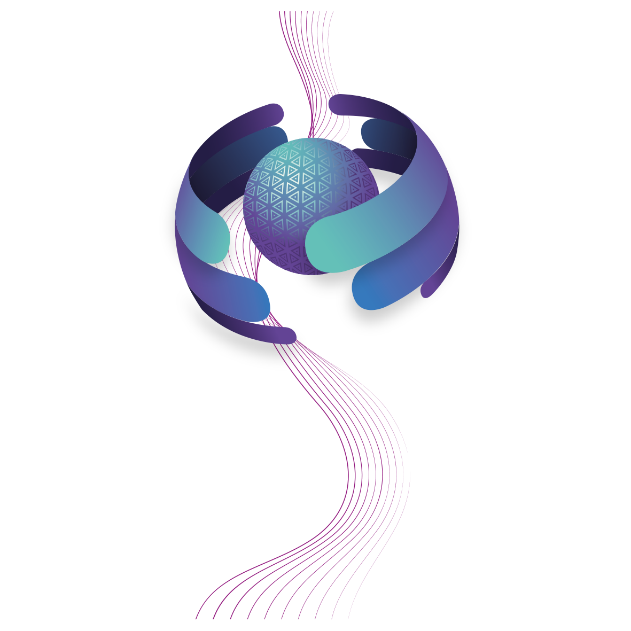 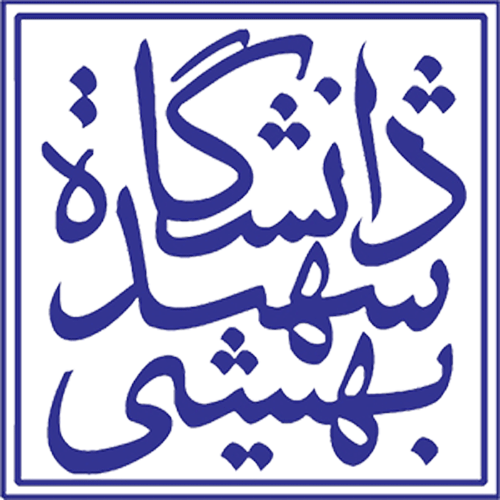 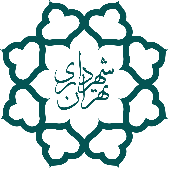 فرم اطلاعات متقاضیان ارسال آثار                         پنل جذب سرمایه استارتاپها و شرکتهای دانش بنیان                          15 – 16 تیر 1401 برج میلادنام استارتاپ / شرکت:آدرس وبسایت:تلگرام:				اینستاگرام:			لینکداین:نام و نام خانوادگی بنیان گذار:موبایل بنیان گذار:	ایمیل بنیان گذار:هم بنیان گذاران:نام و نام خانوادگی مدیرعامل:موبایل مدیرعامل:ایمیل مدیرعامل:زمان تاسیس: ماه     سال معرفی کوتاه (حداکثر 10 کلمه):(مثال: هوشمندسازی مسیرهای شهری برای نابینایان)وضعیت محصول / خدمت:در حال راه اندازی و توسعه 2. در حال ارائه محصول / خدمت)بستر ارائه خدمت: 		(1.وبسایت 2. اپلیکیشن 3. محصول فیزیکی 4. خدمات آفلاین)تلفن ثابت:استان:شهر:آدرس پستی:کد پستی: